BazarNM_{tema}Мультымедыйная прэзентацыя выкарыстоўваецца на арганізацыйна-матывацыйным этапе, у час хвілінкі чыстапісання, арфаграфічнай размінкі, слоўнікавай работы, для тлумачэння і замацавання новага вучэбнага матэрыялу, падвядзення вынікаў урока, для правядзення фізкультхвілінак. Вывядзенне формулы поспеху ў пачатку ўрока матывуе вучняў на паспяховае засваенне вучэбнага матэрыялу, які будзе пададзены ім. Элементы для правядзення хвілінкі чыстапісання і слоўнікавай работы, а таксама арфаграфічнай размінкі, выведзеныя на экран, дапамагаюць эфектыўна размяркоўваць час на ўроку, прапануючы загадзя падрыхтаваныя заданні, ілюстрыруюць слоўнікавае слова, спрыяючы яго візуальнаму разуменню і хуткаму запамінанню.  Складанне схем у час вывучэння новага матэрыялу спрыяе вывядзенню правіла вучнямі для лепшага засваення лінгвістычнага матэрыялу па тэме ўрока. Фотаздымкі, што суправаджаюць моўны матэрыял, у час калектыўнай працы дапамагаюць лепш уявіць прадмет гутаркі і па просьбе настаўніка больш дакладна зрабіць слоўны малюнак, што спрыяе развіццю вуснай мовы дзяцей.Падвядзенне вынікаў урока з выкарыстаннем крыжаванкі, змешчанай ў прэзентацыі, дазваляе аптымізаваць час для праверкі засваення вывучанага матэрыялу.     Прэзентацыю выкарыстоўваць толькі на тых этапах урока, на якіх яна пазначана ў канспекце ўрока. На ўвесь астатні час экран выключаць. BazarNM_{tema1}Фізкультхвілінка выканана пры дапамозе Microsoft PowerPoint. У асноўнай Прэзентацыі да ўроку BazarNM_{tema}ёсць гіперспасылка для ўключэння фізкультхвілінкі.  BazarNM_{tema}.exeКамп’ютарнае тэсціраванне Для выканання тэста настаўнік павінен загадзя ўстанавіць яго на камп’ютары вучняў у кабінеце інфарматыкі. Праца за камп’ютарам у час выканання тэста адбываецца індывідуальна альбо ў парах у залежнасці ад колькасці камп’ютараў у камп’ютарным класе, дзе праходзіць урок, і ад колькасці вучняў у класе.Перад выкананнем тэста настаўнік праводзіць інструктаж па рабоце, узгадвае правілы бяспечных паводзін у час працы з камп’ютарам. Непасрэдна тэст “Аднародныя члены сказа” прадугледжвае выкананне заданняў, якія садзейнічаюць праверцы ўзроўню засвоенага вучнямі на ўроку матэрыялу. Тэст можа быць прапанаваны вучням, якія займаюцца на павышаным узроўні.Тэст складаецца з сямі пытанняў. Кожнае пытанне мае тры варыянты адказу, толькі адзін з якіх – правільны. Пры выкананні заданняў тэста пытанні можна прапускаць, а пасля адказу на іншыя вярнуцца да прапушчаных і даць адказы на іх. Пасля адказу на пытанне адразу падаецца вынік: правільна ці не правільна. За кожны правільны адказ вучань набірае 10 балаў, пры няправільным адказе балы не залічваюцца. Пры правільным выкананні ўсяго тэста вучань набірае максімальную колькасць балаў – 70.     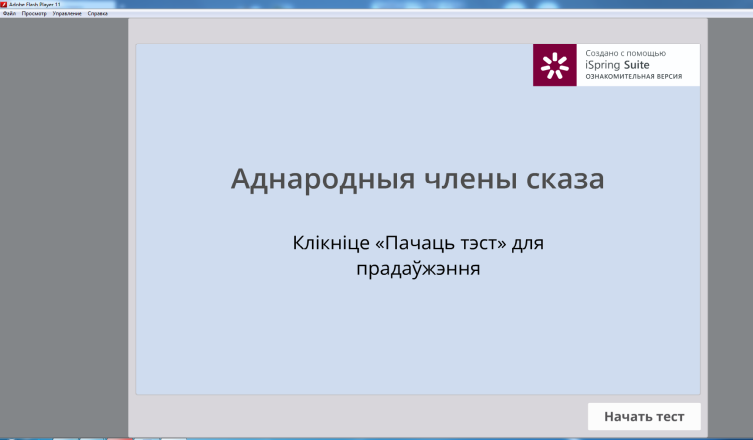 Пачатак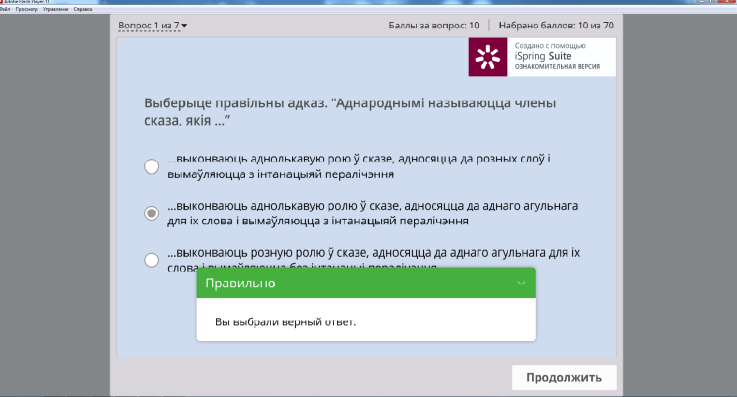 Прыклад пытання і адказу на ягоТэст з пазначанымі правільнымі адказамі1. Выберыце правільны адказ. “Аднароднымі называюцца члены сказа, якія …”а)  …выконваюць розную ролю ў сказе, адносяцца да аднаго агульнага для іх слова і вымаўляюцца без інтанацыі пералічэння;б) …выконваюць аднолькавую ролю ў сказе, адносяцца да аднаго агульнага для іх слова і вымаўляюцца з інтанацыяй пералічэння;в) …выконваюць аднолькавую ролю ў сказе, адносяцца да розных слоў і вымаўляюцца з інтанацыяй пералічэння.2. Выберыце, якую ролю ў сказе выконваюць аднародныя члены сказа: “Па тэрыторыі Столінскага раёна працякаюць Прыпяць, Гарынь, Стыр, Льва”.а) дзейніка;б) выказніка;в) даданых членаў сказа.3. Выберыце групу толькі тых слоў, якія ў сказе з’яўляюцца аднароднымі членамі сказа: “У палескіх лясах растуць суніцы, чарніцы, буякі ”. а) у палескіх лясах;б) растуць суніцы, чарніцы, буякі;в) суніцы, чарніцы, буякі.4. Сярод сказаў знайдзіце сказ з аднароднымі членамі сказа. а) На Століншчыне жывуць добрыя людзі.б) Палешукі шануюць народную спадчыну.в) У столінскіх лясах растуць дубы і елкі.5. У якім сказе няма аднародных членаў сказа?а) Зайцы, ваўкі і лісы жывуць у лесе за вёскай.б) Восенню пералётныя птушкі адлятаюць у вырай.в) Мама любіць збіраць грыбы і ягады.6. Адзначце сказ з аднароднымі выказнікамі.а) Мая бабуля ведае шмат прыказак і прымавак.б) Дома я шмат чытаю і пішу.в) Аня і Алеся сябруюць даўно.7. Які знак прыпынку ставіцца паміж аднароднымі членамі сказа?а) кропка;б) коска;в) кропка з коскай.